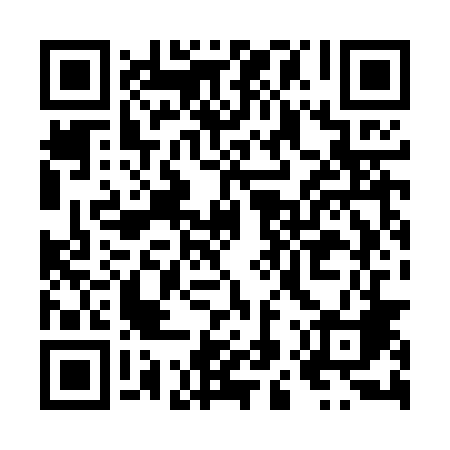 Ramadan times for Kalitka, PolandMon 11 Mar 2024 - Wed 10 Apr 2024High Latitude Method: Angle Based RulePrayer Calculation Method: Muslim World LeagueAsar Calculation Method: HanafiPrayer times provided by https://www.salahtimes.comDateDayFajrSuhurSunriseDhuhrAsrIftarMaghribIsha11Mon4:074:076:0511:513:405:395:397:2912Tue4:054:056:0211:513:425:405:407:3113Wed4:024:026:0011:513:435:425:427:3314Thu3:593:595:5811:503:455:445:447:3515Fri3:573:575:5511:503:475:465:467:3816Sat3:543:545:5311:503:485:485:487:4017Sun3:513:515:5011:493:505:505:507:4218Mon3:483:485:4811:493:515:525:527:4419Tue3:463:465:4511:493:535:545:547:4620Wed3:433:435:4311:493:545:555:557:4821Thu3:403:405:4011:483:565:575:577:5022Fri3:373:375:3811:483:575:595:597:5323Sat3:343:345:3611:483:586:016:017:5524Sun3:313:315:3311:474:006:036:037:5725Mon3:283:285:3111:474:016:056:057:5926Tue3:253:255:2811:474:036:066:068:0227Wed3:223:225:2611:474:046:086:088:0428Thu3:193:195:2311:464:066:106:108:0629Fri3:163:165:2111:464:076:126:128:0930Sat3:133:135:1811:464:086:146:148:1131Sun4:104:106:1612:455:107:167:169:141Mon4:074:076:1412:455:117:187:189:162Tue4:044:046:1112:455:127:197:199:193Wed4:014:016:0912:445:147:217:219:214Thu3:583:586:0612:445:157:237:239:245Fri3:553:556:0412:445:167:257:259:266Sat3:513:516:0112:445:187:277:279:297Sun3:483:485:5912:435:197:297:299:318Mon3:453:455:5712:435:207:307:309:349Tue3:413:415:5412:435:227:327:329:3710Wed3:383:385:5212:425:237:347:349:39